NORFOLK COUNTY COUNCIL (WRENINGHAM)TEMPORARY TRAFFIC RESTRICTION ORDER 2021Road Traffic Regulation Act, 1984 Section 14(1)ORDER prohibiting the use by vehicles of the U78013 Wymondham Road from its junction with C129 Church Road for 582m westwards in the PARISH OF WRENINGHAM1.	Save as provided in Article 2 of this Order and whereas the Norfolk County Council as Traffic Authority for the Administrative County of Norfolk is satisfied that:-Anglian Water disconnection works are required at the U78013 Wymondham Road from its junction with C129 Church Road for 582m westwards in the PARISH OF WRENINGHAM (hereinafter referred to as the said road) and:(ii)	that in consequence traffic over the said road should be prohibited with effect between 09:00 and 13:00 on 22nd November 2021 for the duration of the works expected to be about 4 hours within the period.2.	Nothing in Article 1 of this Order shall make it unlawful for a vehicle which requires access, to proceed to a final destination situated within the length of road specified in Article 1 of this Order.3.	This Order has a maximum duration of 18 months and will be revoked upon completion of the works.  Where exceptional circumstances are encountered during the performance of the works specified in this Order the operational period of this Order may become extended to allow completion of the works after obtaining consent of the Secretary of State.NOW THEREFORE the Norfolk County Council DO HEREBY ORDER, that with effect between 09:00 and 13:00 on 22nd November 2021 for the duration of the works the said road SHALL NOT BE USED by any class of vehicle.Dated this 18th day of November 2021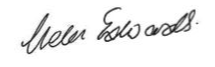 Helen EdwardsChief Legal Officer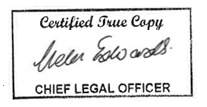 